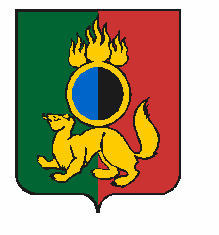 АДМИНИСТРАЦИЯ ГОРОДСКОГО ОКРУГА ПЕРВОУРАЛЬСКПОСТАНОВЛЕНИЕг. ПервоуральскО проведении Дня Государственногофлага Российской ФедерацииВ соответствии с постановлением Правительства Свердловской области от 30 мая 2003 года № 333-ПП «О мерах по обеспечению общественного порядка и безопасности при проведении на территории Свердловской области мероприятий с массовым пребыванием людей», рассмотрев результаты согласования с заинтересованными структурами, Администрация городского округа ПервоуральскПОСТАНОВЛЯЕТ:1. Организовать и провести 22 августа 2023 года с 18:00 до 19:30 часов на территории Первоуральского муниципального казенного учреждения культуры «Парк новой культуры» праздничное мероприятие, посвященное Дню Государственного флага Российской Федерации.2. Ответственность за организацию и проведение мероприятий возложить на Управление культуры, физической культуры и спорта Администрации городского округа Первоуральск (А.В. Башкирова).3. Отделу развития потребительского рынка, предпринимательства и туризма Администрации городского округа Первоуральск (Т.И. Орлова) рекомендовать предприятиям торговли, расположенным в радиусе 1000 метров от места проведения мероприятия, предприятиям общественного питания, работающим в формате выездного обслуживания, не осуществлять розничную продажу алкогольной продукции за два часа до начала проведения, во время проведения и в течение часа после окончания проведения мероприятия 22 августа 2023 года.4. Рекомендовать Отделу Министерства внутренних дел Российской Федерации по городу Первоуральску (В.С. Шведчиков), Государственному автономному учреждению здравоохранения Свердловской области «Станция скорой медицинской помощи город Первоуральск» (А.В. Сорокин), Первоуральскому муниципальному бюджетному учреждению «Первоуральская городская служба спасения» (А.Ф. Чернышев), «10-ому Пожарно-спасательному отряду федеральной противопожарной службы Главного управления МЧС России по Свердловской области (Р.С. Атамурадов) обеспечить необходимый и достаточный состав сил и средств постоянной готовности для оперативного реагирования в случае чрезвычайной ситуации во время проведения мероприятия.5. Рекомендовать Отделу Министерства внутренних дел Российской Федерации по городу Первоуральску (В.С. Шведчиков) оказать содействие организаторам мероприятия в охране общественного порядка во время проведения мероприятий.6. Рекомендовать организаторам мероприятия:– обеспечить подготовку и проведение мероприятия в соответствии с правилами и требованиями, установленными действующим законодательством, регламентирующим порядок проведения мероприятий с массовым пребыванием людей;– принять меры, направленные на повышение уровня антитеррористической защищенности объектов (в том числе техническую укрепленность территорий, видеонаблюдение);– принять меры, направленные на проверку действенности схем эвакуации, а также средств экстренной связи с правоохранительными органами;– привлечь к обеспечению общественного порядка и безопасности граждан необходимое количество сотрудников частных охранных организаций и добровольных дружинников;– обеспечить доведение до ответственных должностных лиц инструкции по действиям при угрозе или возникновении чрезвычайных ситуаций;– при возникновении аварийных и чрезвычайных ситуаций немедленно информировать Единую дежурно-диспетчерскую службу городского округа Первоуральск по телефону 64-30-70 или 112;– обеспечить санитарно-гигиенический режим территорий.7. Опубликовать настоящее постановление в газете «Вечерний Первоуральск» и разместить на официальном сайте городского округа Первоуральск.8. Контроль за исполнением настоящего постановления возложить на заместителя Главы Администрации городского округа Первоуральск по управлению социальной сферой Л.В. Васильеву.Глава городского округа Первоуральск						       И.В. Кабец18.08.2023№2163